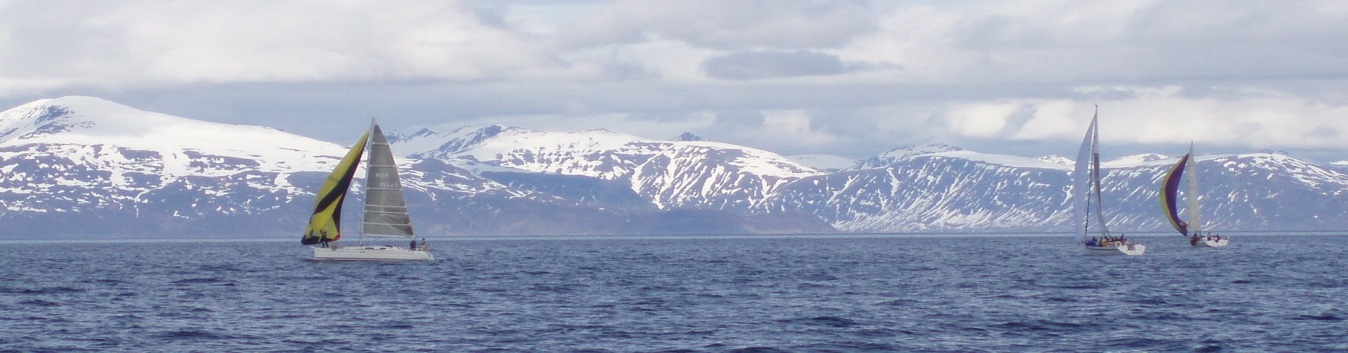 Karlsøyregatta 2016 lørdag 28 mai.Start klokken 9:00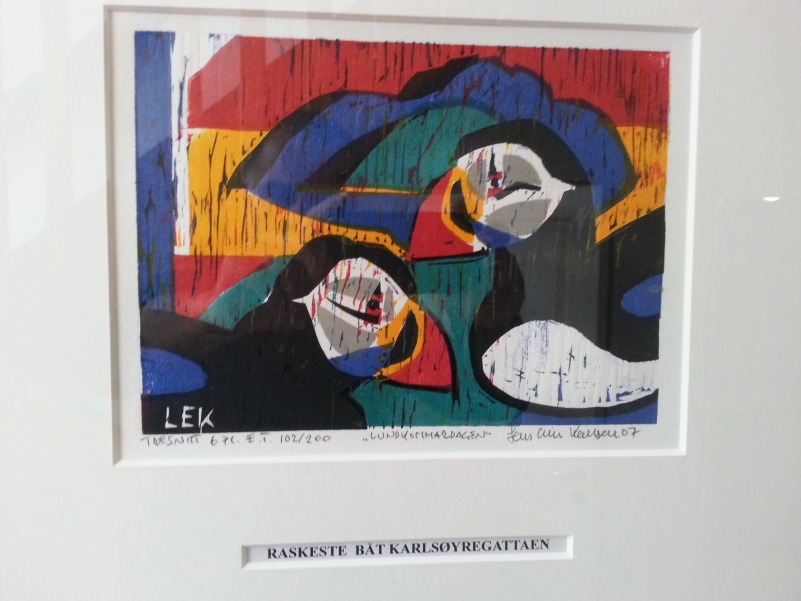 Få et napp i vandrepremien. Flott tresnitt.Premieutdeling på Løkta søndag 30. mai klokken 17:00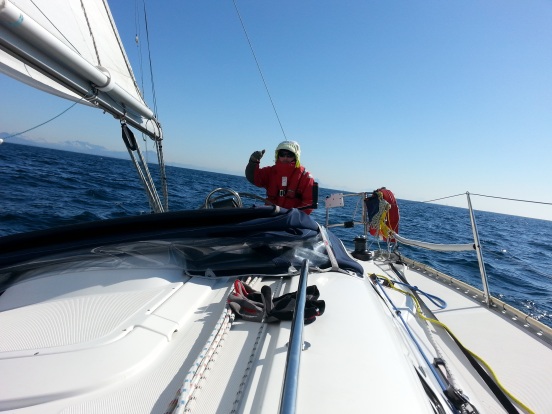 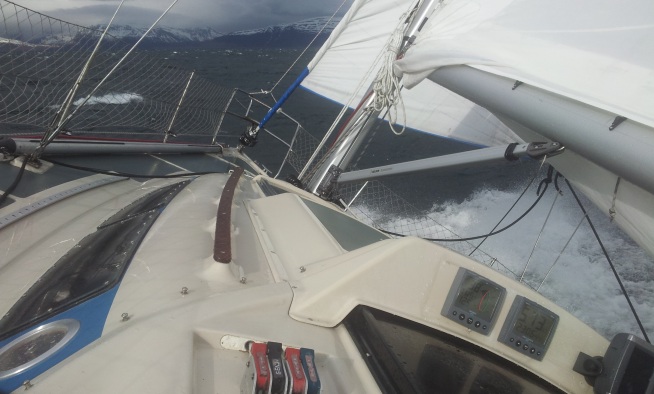 60 Nautiske mil non stop Tromsø – Karlsøya Tromsø.Se forøvrig regattareglementet